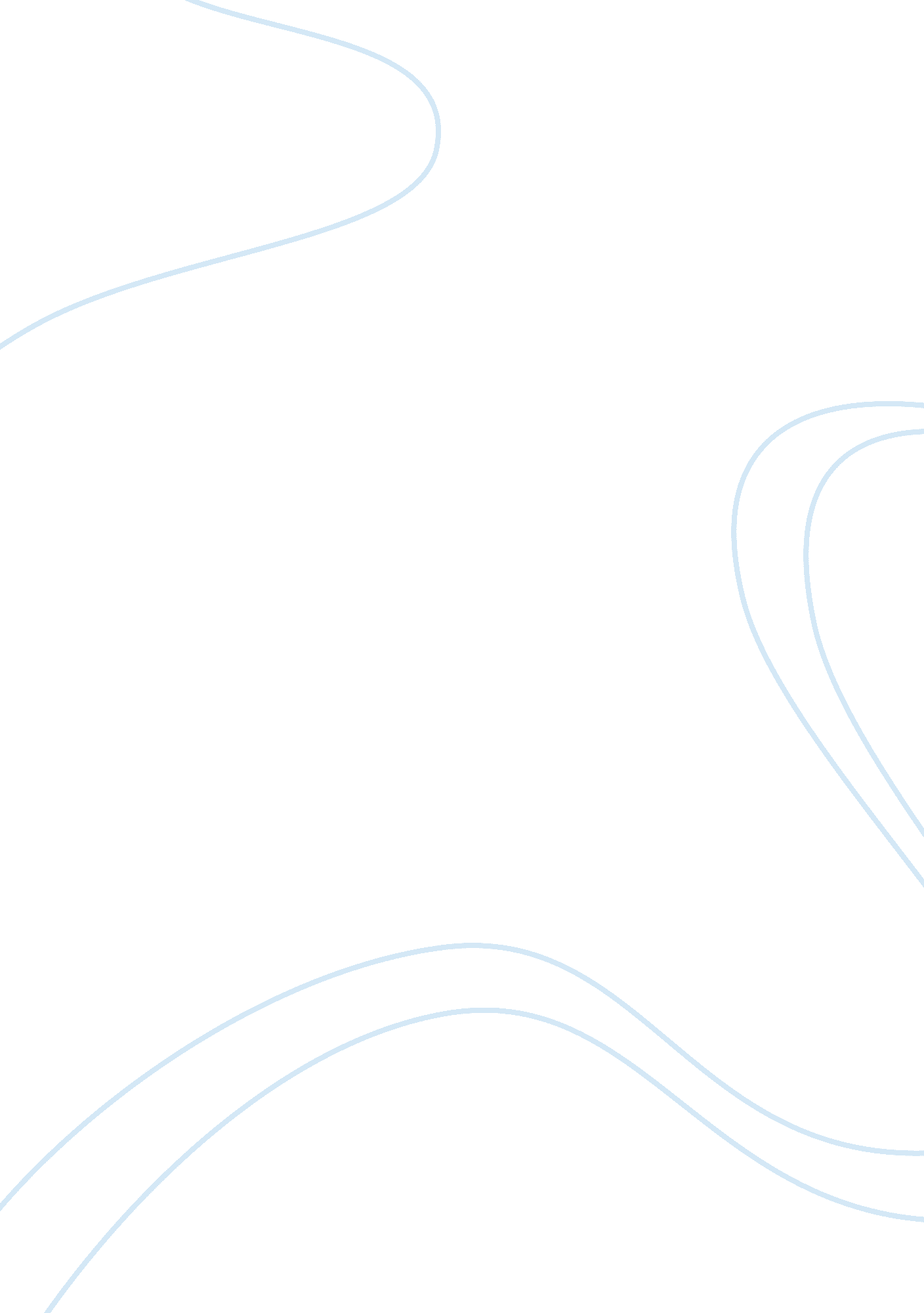 Togther we standLiterature, Russian Literature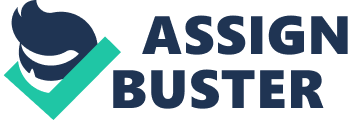 of Phoenix Jennifer Oliver Together We Stand Dear Sir: This letter is being written in view of my concern for the healthof my fellow community members. The community to be discussed is the Haile Plantation, Florida, a new suburban community which is located near the city. One used to enjoy residing in this small, closely-knit community until around two years ago when a big change in the environment was noticed. There were an increasing number of residents who are suffering from similar illnesses. One believes that it was not a matter of coincidence; but rather, it is due to the toxins that are present in the air that we breathe. To substantiate the hypothesis, the necessary research was made, with the assistance of some people in the Environmental Protection Agency (EPA). With the help of monitoring devices, such as gas analyzers and detectors, the toxic fumes being emitted by the company were identified. The findings revealed that the level of poisonous chemicals being emitted is way above acceptable levels. The EPA concluded that the pollution that resulted from the operations of the gas company is indeed detrimental to the health of the residents. They have slowly polluted the air, soil and water. The results of the research were showed to the city health administrators and some doctors and they all agreed that there is a direct link between the pollutants and the health problems currently being suffered by our community members. The city health officials presented data on the rising incidences of asthma, pneumonia and other respiratory illnesses and skin diseases ever since the gas company started operations. Given the above scenario, this letter was decided to be written to ask for support in this fight against air pollution. 
To address this urgent issue, it is kindly suggest that community leaders, together with the city health administrators and government representatives from the EPA to meet with the management of the gas company and inform them of the findings regarding their emissions and how it has affected the health of our residents. It is important that data to this effect be presented to them to support the veracity of our claim. 
It is but proper to require the gas company to disclose the amount of toxins and chemicals that they emit. They should come out with a plan on how to reduce and manage their wastes and emissions so as not to adversely affect the health of the residents within the community where they operate. They should at the very least deliberate on ways on reducing their greenhouse gas emissions. Other companies have done this already by introducing technological advances in carbon sequestration and storage and instituting new energy efficiency measures. (Graham and Fagotto, 2007, p. 4). 
This problem is something that can be solved if each one in the community will stand together against this menace which is bringing havoc to the health of the members of the neighborhood. Let us not wait for the problem to get worst, we need to act now and save countless lives. The gas company has an ethical responsibility to the community and to the Mother Earth as a whole. As for the residents of the community, let us do our share in fighting for this cause and together urge and exert pressure on the gas company to tackle the issue immediately. 
Thank you very much. 
Works Cited 
Graham, Mary and Elena Fagotto. " How to reduce greenhouse gas emissions now." June 2007. transparencypolicy. net. 5 September 2011 . 